Escalation Mechanisms (DT M)The CWG recommends requiring the continuation, with minor modifications, of a progressive set of escalation steps that can be performed for Emergency situations as well as Customer Service Complaints and a new Problem Management Process for Critical, Persistent or Systemic Failures, as applicable, for individual TLD registry operators, or others with relevant IANA functions operational issues. Three processes are recommended:Root Zone Emergency ProcessThis process is for TLD managers in cases where expedited handling is required and is essentially the same as the process currently used by ICANN.Customer Service Complaint Resolution ProcessThis process is for direct customers anyone who has a complaint about IANA services.  It is modified somewhat from the current process used by ICANN with some added steps at the end.Problem Management Escalation ProcessThis is a new process for critical, persistent or systemic failures of IANA services.The details of these processes, including proposed modifications to the existing processes to reflect the transition, can be found in Annexes X (Root Zone Emergency Process), Y (Customer Service Complaint Resolution Process) and Z (Problem Management Escalation Process). Annex X- Root Zone Emergency ProcessAs well as general staff availability during standard business hours, ICANN the IANA Functions Operator will continue to provide TLD managers with a 24×7 emergency contact number that allows TLD managers to quickly reach ICANN IANA Functions Operator to declare an emergency and seek to expedite a Root Zone change request. ICANN IANA Functions Operator will execute such changes in accordance with the obligations of the standard root zone management workflow as expeditiously as possible. This prioritization will include performing emergency reviews of the request as the first priority, out of ordinary business hours if necessary, and informing its contacts at NTIA and Verisign the Root Zone Maintainer of any pending changes that will require priority authorization and implementation.Figure 1.2-41. 24x7 Emergency Process [Note, terminology will need to be updated to ensure consistency, i.e. IANA Root Zone Operator, Root Zone Maintainer]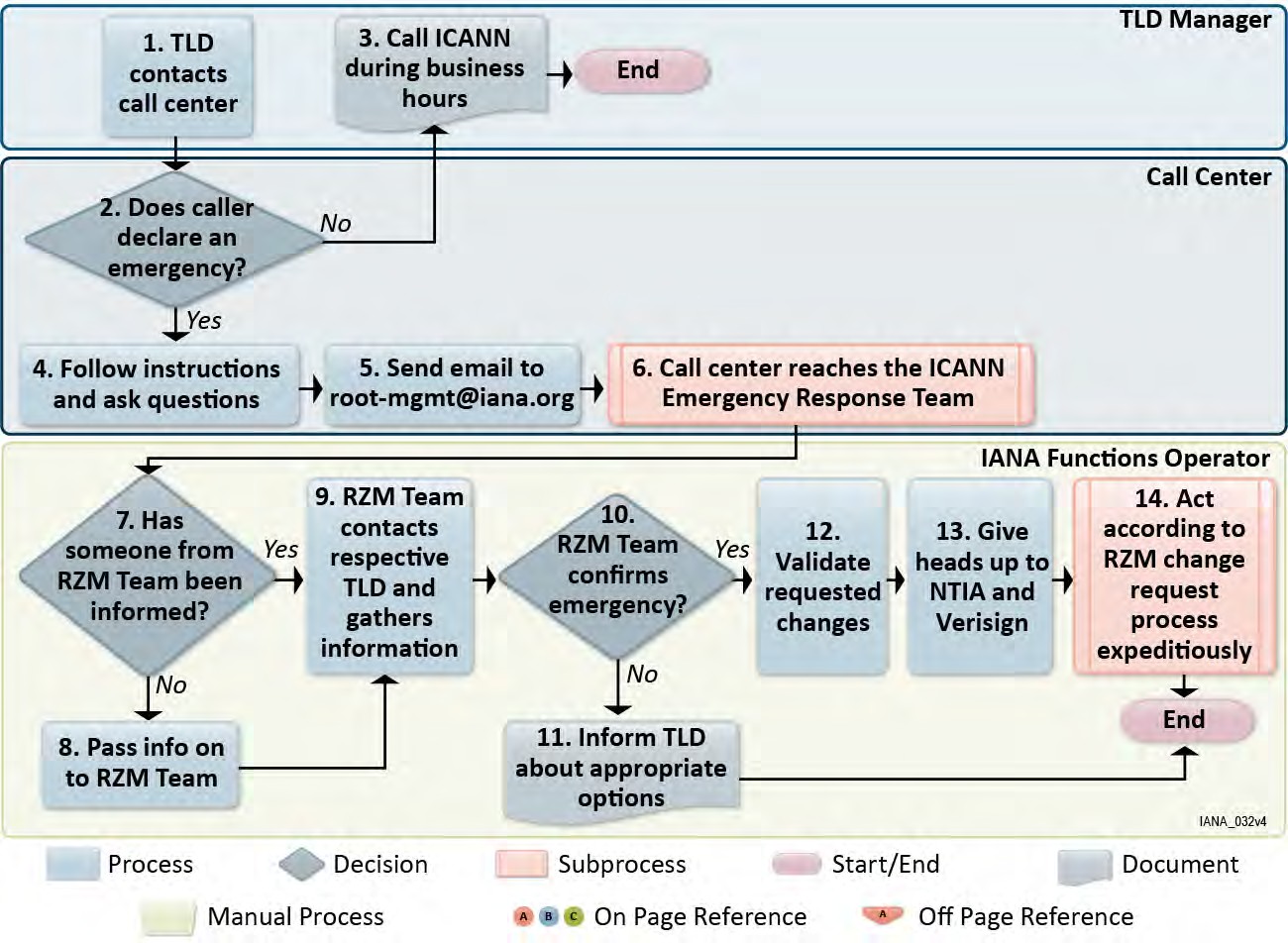 Figure 1.2-42. 24x7 Emergency Process Step-by-Step Description[Note, terminology will need to be updated to ensure consistency, i.e. IANA Root Zone Operator, Root Zone Maintainer]Annex Y – IANA Customer Service Complaint Resolution Process(Modified Procedure)Refer to the existing ICANN IANA process at http://www.iana.org/help/escalation-procedure.If anyone any direct customer to IFO experiences an issue with the IANA Function Operator’s  (IFO) delivery of the IANA services, then it should be reported to the IANA Functions Operator as follows. This process should be used in cases where response has been too slow, where a possible mistake has been made or when there appears to have been inequitable service delivery.Step 1 – Initial Escalation remedial Process for IANA Naming FunctionsSend an e-mail to escalation@iana.org and provide the ticket numbers of the requests where the problem arose.  If the problem is not resolved, IANA staff will escalate the problem to the following team members in this order as applicable:IANA Function Liaison (Who is this?) for Root Zone ManagementIANA Functions Program ManagerICANN Ombudsman, (voluntary step)Efforts are made to resolve complaints as soon as possible but the structured process above allows escalation of complaints to the IANA management team. If, at any point, you are not satisfied with the resolution process you can use the IANA Functions Operator’s Ombudsman or similar process instead.Who can use the process?This process is open to anyone using the any direct customer to IFO IANA Functions. The functions include:Protocol Parameters management, including the management of the .ARPA TLDRoot Zone ManagementRoot DNS Key Signing Key ManagementInternet Number Resources AllocationManagement of the .INT TLDWhat information must be provided?In addition to providing the ticket numbers for the requests where the problem arose, any other information that may be needed to understand and resolve the complaint should be provided.What is the expected time line?Receipt of the complaint will be acknowledged within one business day and a substantive response will be sent within two business days. Efforts will be made to resolve complaints as soon as possible.Is there another resolution process?The IANA Function Operator’s Ombudsman or similar service can help resolve problems using Alternative Dispute Resolution techniques. (In the case of the current IANA Functions Operator, the ICANN Ombudsman web pages have more details.) Escalation Contact Information for the current IANA Functions Operator (ICANN)In case the issue is escalated to members of the IANA team and/or to the Ombudsman or equivalent, the Customer Standing Committee (CSC) is notified for information purposes only. Step 2Should the issue not be resolved through the involvement of the IANA Functions Team and/or the ICANN Ombudsman, the following escalation mechanisms will be made available:CSC is notified by complainant to take action. CSC decide to take action or not. Involve CSC to mediate direct with IFOIf issue is not addressed, CSC to assign  involve a mediatorIf issue is not addressed, CSC to consider decide whether issue is problem (critical, persistent or systematic failure) and escalates to problem management procedureIf issue is not addressed and not considered to be a problem (critical, persistent or systematic failure), registry operator could decide to initiate an Independent Review ProcessAnnex Z – IANA Problem Management Escalation Process(New procedure)Problem Management (Critical, Persistent or Systemic Failures)The Customer Standing Committee is empowered to determine a significant failure of the IANA Functions Operator either due to the outcome of periodic audits or the CSC’s evaluation of a rising number of TLD registry operator complaints.CSC reports significant failure to the IANA Functions Operator and requests response in a predetermined number of days.If CSC determines the IANA Functions Operator response to be inadequate, the CSC directs remedial action in a specified period of time.CSC confirms completion of remedial action.If remediation is unsatisfactory, CSC involves a mediator.If mediation fails, a binding Independent Appeals Panel is initiated.1	TLD CONTACTS CALL CENTER1	TLD CONTACTS CALL CENTERDescriptionAll TLD managers are provided with an emergency contact telephone number that will reach a 24x7 call center.2DOES CALLER DECLARE AN EMERGENCY?DescriptionThe caller is asked if the issue is an emergency that requires an urgent root zone change, and can not wait until regular business hours.3CALL ICANN DURING BUSINESS HOURSDescriptionIn the event the caller decides it is not an emergency, their contact details are logged and they are advised to speak to ICANN’s IANA Function staff during regular business hours.4FOLLOW INSTRUCTIONS AND ASK QUESTIONSDescriptionCall center staff follow a set of instructions to solicit relevant information relating to the nature of the emergency, and the contact details of the TLD manager.5SEND EMAIL TO ROOT-MGMT@IANA.ORGDescriptionThe particulars of the emergency call are sent by the call center staff to the ticketing system. This opens a ticket and starts an audit log of the specific request.6	CALL CENTER REACHES THE ICANN EMERGENCY RESPONSE TEAM6	CALL CENTER REACHES THE ICANN EMERGENCY RESPONSE TEAMDescriptionThe call center has the emergency roster of ICANN’s IANA Functions staff, as well as escalation points for ICANN senior management. The call center will call through the roster until they contact a person to hand the issue to. The ICANN staff member that receives the issue will be the primary person responsible for resolution of the issue.7HAS SOMEONE FROM THE ROOT ZONE MANAGEMENT (RZM) TEAM BEEN INFORMED?DescriptionThe primary person responsible checks if the Root Zone Management team within the ICANN’s IANA Functions staff is aware of the issue.8PASS INFO ON TO RZM TEAMDescriptionIf necessary, information relating to the emergency request is communicated to the Root Zone Management team.9RZM TEAM CONTACTS TLD MANAGERDescriptionThe IANA Functions staff performing the root zone management functions contact the TLD manager using the contact details provided to the call center. The nature of the issue is discussed in more detail, and a plan is devised to resolve the issue.10RZM TEAM CONFIRMS EMERGENCYDescriptionFollowing dialog with the TLD manager, the RZM team confirms the particulars of the issue and the need to perform an emergency root zone change to resolve the issue.11INFORM TLD ABOUT APPROPRIATE OPTIONSDescriptionIn the event the TLD manager and RZM team deem that an emergency root zone change can not resolve the issue, ICANN will inform the TLD manager about what other options they have to resolve the issue.12VALIDATE REQUESTED CHANGESDescriptionICANN validates the request in accordance with the standard procedures described in the Root Zone Change process, including performing technical checks and performing contact confirmations. ICANN takes steps to conduct these as quickly as possible.13GIVE HEADS UP TO NTIA AND VERISIGNDescriptionICANN takes all available steps to inform personnel at NTIA and Verisign that there is an active emergency change request being conducted, and encourages NTIA and Verisign to process the request as quickly as possible.14ACT ACCORDING TO ROOT ZONE CHANGE REQUEST PROCESS EXPEDITIOUSLYDescriptionICANN executes the root zone change request as quickly as possible according to all standard policies and procedures. ICANN prioritizes the rapid implementation of the request above other requests at normal priority.RoleNameEmail AddressIANAIANA Staffiana@iana.orgIANA Function Liaison for Technical Protocol Parameters AssignmentMichelle Cotton michelle.cotton@icann.orgIANA Function Liaison for Root Zone ManagementKim Davieskim.davies@icann.orgIANA Function Liaison for Internet Number Resource AllocationNaela SarrasNaela.sarras@icann.orgIANA Functions Program ManagerElise Gerichelise.gerich@icann.orgICANN OmbudsmanChris LaHatteombudsman@icann.org